КОММЕРЧЕСКОЕ ПРЕДЛОЖЕНИЕ1Наименование предприятияАкционерное общество «Узбекский металлургический комбинат» 2Краткая информация о предприятии (год создания, штат сотрудников и т.д)АО «Узметкомбинат» является ведущим предприятием черной металлургии в Республики Узбекистан. Отчет его трудовой деятельности идет с 5 марта 1944 года. Основной деятельностью комбината является производство проката из черных металлов. 3Логотип предприятия 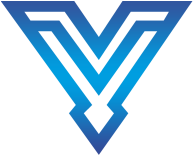 4АдресРеспублика Узбекистан 110502, Ташкентская область, г. Бекабад,ул. Сирдарё 1 5Ф.И.О. руководительпредприятияХурсанов Абдулло Халмурадович6Телефон0(370)214-14-237Факс0(370)214-13-788E-mailinfo@uzbeksteel.uz9Сайтwww.uzbeksteel.uz10Производимая продукцияПрокат черных металлов -арматура, квадрат, круг, уголок, швеллер, полоса, а также помольные шары.Теплоизоляционные материалы на основе базальта. Продукция из меди и её сплавов (лента, полоса, листы, фольга).Товары народного потребления - стальная эмалированная, сетка рабица, проволока колючая, сварочные электроды.  11Качественные параметрыпродукциивысшее12Объем производстваПрокат черных металлов -1 150 000 тн/г.Теплоизоляционные материалы -10 000 тн/г.Товары народного потребления:- стальная эмалированная -3 000 тн/г.- сетка рабица -30 тн/г.- проволока колючая - 600 тн/г.- сварочные электроды  -1430 тн/г.Продукция из меди и её сплавов 5 000 тн/г.13Сертификат качестваISO: 200814Упаковкапо ГОСТу15Цена (в долл.США/ед.изм.)Договорная16Условия поставкиСамовывоз и жд. транспортом17Фото продукции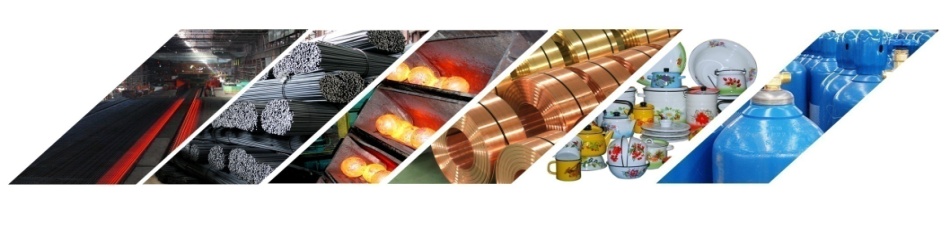 